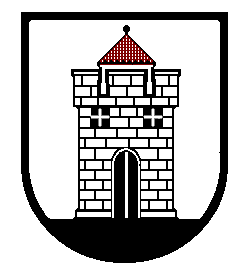 PANEVĖŽIO SUAUGUSIŲJŲ IR JAUNIMO MOKYMO CENTRO DIREKTORIUSĮSAKYMASDĖL MOKYMOSI PASIEKIMŲ VERTINIMO IR VERTINIMO REZULTATŲ PANAUDOJIMO TVARKOS APRAŠO PAGAL UTA2023 m. spalio 4 d. Nr.1.4-V-133PanevėžysVadovaudamasis Mokinių, kurie mokosi pagal bendrojo ugdymo programas, mokymosi pasiekimų vertinimo ir vertinimo rezultatų panaudojimo tvarkos aprašu, patvirtintu Lietuvos Respublikos švietimo, mokslo ir sporto ministro 2023 m. rugpjūčio 31 d. įsakymu Nr.V-1125, 2023-2024 ir 2024-2025 mokslo metų pradinio, pagrindinio ir vidurinio ugdymo programų bendraisiais ugdymo planais, patvirtintais Lietuvos Respublikos švietimo, mokslo ir sporto ministro 2023 m. balandžio 24 d. įsakymu Nr.V-586 „Dėl 2023-2024 ir 2024-2025 mokslo metų pradinio, pagrindinio ir vidurinio ugdymo programų bendrųjų ugdymo planų patvirtinimo“, 2023-2024 ir 2024-2025 mokslo metų pradinio, pagrindinio ir vidurinio ugdymo programų bendrųjų ugdymo planų 6 priedu „Suaugusiųjų pradinio, pagrindinio ir vidurinio ugdymo programų įgyvendinimas“, Nuosekliojo mokymosi pagal bendrojo ugdymo programas tvarkos aprašu, patvirtintu Lietuvos Respublikos švietimo, mokslo ir sporto ministro 2005 m. balandžio 5 d. Nr.ISAK-556 (suvestinė redakcija nuo 2023-09-01 iki 2024-08-31),t v i r t i n u  Panevėžio suaugusiųjų ir jaunimo mokymo centro mokinių, kurie mokosi pagal bendrojo ugdymo programas, mokymosi pasiekimų vertinimo ir vertinimo rezultatų panaudojimo tvarkos aprašą 1, 3, 5, 7, 9 (I), III klasėms pagal UTA (pridedama). Palieku galioti 2023-2024 m. m. Panevėžio suaugusiųjų ir jaunimo mokymo centro mokinių pažangos ir pasiekimų vertinimo tvarką, patvirtintą Panevėžio suaugusiųjų mokymo centro direktoriaus 2022 m. spalio 11 d. įsakymu Nr.1.4-V-85, 2, 4, 6, 8, 10 (II), IV klasėms. Direktorius 			                                                                Mindaugas LibikasParengėSandra Vilimienė2023-10-04